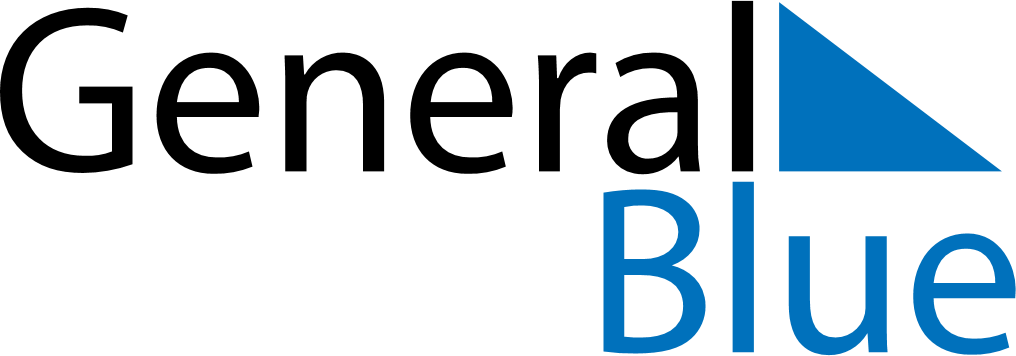 August 2018August 2018August 2018BangladeshBangladeshSUNMONTUEWEDTHUFRISAT123456789101112131415161718National Mourning Day19202122232425Feast of the Sacrifice (Eid al-Adha)262728293031